22.02.2022                                     с. Воздвиженка                              № 14-пО внесении изменений в Постановление от 04.06.2020 г № 28-п «Об утверждении Порядка разработки и утверждения бюджетного прогноза  Воздвиженского сельского поселенияна долгосрочный период»Рассмотрев протест  прокурора № 07-01-2022 от 21.02.2021 года на постановление от 04.06.2020 г № 28-п «Об утверждении Порядка разработки и утверждения бюджетного прогноза  Воздвиженского сельского поселенияна долгосрочный период», администрация муниципального образования Воздвиженский сельсовет постановляет:Удовлетворить  протест  прокурора № 07-01-2022 от 21.02.2021 года на постановление от 04.06.2020 г № 28-п «Об утверждении Порядка разработки и утверждения бюджетного прогноза  Воздвиженского сельского поселенияна долгосрочный период»В постановление от 04.06.2020 г № 28-п «Об утверждении Порядка разработки и утверждения бюджетного прогноза  Воздвиженского сельского поселения на долгосрочный период» внести следующие изменения и дополнения:2.1. Пункт 5 порядка изложить в следующей редакции:5. Бюджетный прогноз муниципального  образования на долгосрочный  период разрабатывается каждые три года на шесть и более лет на основе прогноза  социально-экономического развития муниципального образования  на соответствующий период.Разработка бюджетного прогноза (изменений бюджетного прогноза) осуществляется в два этапа.2.2. В абзаце 3 пункта 6 Порядка слова «Проект бюджетного прогноза (изменений бюджетного прогноза)» изложить  в следующей редакции:- «Бюджетный прогноз (проект бюджетного прогноза, проект изменений бюджетного прогноза)»Настоящее постановление вступает в силу после обнародования.Глава муниципального образования                                          И.А. Фёдоров  Разослано: прокурору района, в дело.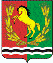 АДМИНИСТРАЦИЯМУНИЦИПАЛЬНОГО ОБРАЗОВАНИЯ ВОЗДВИЖЕНСКИЙ СЕЛЬСОВЕТ АСЕКЕВСКОГО РАЙОНА ОРЕНБУРГСКОЙ ОБЛАСТИП О С Т А Н О В Л Е Н И Е